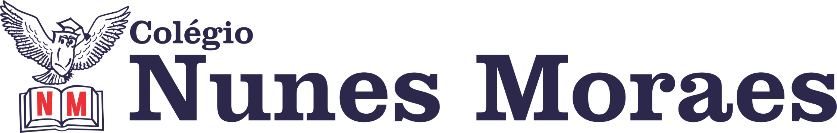     Seu engajamento garante sua aprendizagem.Por isso, - cumpra os horários da aula, não encerre antes que o professor se despeça ou a que a “sirene” da coordenação toque; -veja a videoaula,  pois ela direciona o seu estudo; - tire dúvidas com seu professor; - faça a atividade com empenho; se não der tempo concluir, envie incompleta e justique para o coordenador; - trabalhe no seu tempo, mesmo que tenha que cumprir alguns passos no pós-aula.               Boas aulas.  1ª AULA: 13h -13:55’: PRODUÇÃO TEXTUAL Produza o texto e envie pelo Classrom para o coordenador Betower Morais.Se não puder imprimir a folha de redação, utilize uma folha do caderno de produção textual do ano passado ou mesmo uma folha pautada comum.  Envie até o dia 21-05.  Baixe  a proposta 2 do período remoto  no site da escola, aba DOWNLOADS – ARQUIVOS DE SALA MUITO IMPORTANTE: Um dos objetivos dos laboratórios de redação é treinar você para produzir texto dentro de um tempo determinado. No ENEM, costuma-se reservar pouco mais de uma hora para a produção.  Por isso, mesmo em casa, você deve tentar produzir seu texto durante a aula, sem interrupções. 2ª AULA: 13:55’-14:50’  - MATEMÁTICA  1  - PROFESSOR BETOWER MORAIS MATEMÁTICA 1 – AULA 09 : RELAÇÃO DE DEPENDÊNCIA ENTRE GRANDEZAS –ORIENTAÇÕES1 – Assista à videoaula pelo link:   www.youtube.com/watch?v=qQ18RMPCI1U2 – Note que videoaula foram resolvidas as questões de sala da página 3.3 - Resolva , como atividade de sala, as questões 06 e 09 das atividades propostas das páginas 4 e 5 . (20 min)*Envie foto da atividade realizada para FLY Nunes Moraes. Escreva a matéria, seu nome e seu número em cada página. 3ª AULA: 14:50’-15:45’ – BIOLOGIA 2 – PROFESSOR DONISETHI LELIS FRENTE 1 -AULA: 6 – ENZIMAS /  AULA: 7 – VITAMINAS ( Retomada do Assunto – Revisão)                      Nesta aula utilizaremos o Google Meet.  Caso você não consiga estar online conosco, trabalhe os passos seguintes. Passo 1-Assista à videoaula  que vai  ser enviadas via zap.(aguardar/será postada no início da aula) - 20 minutosPasso 2- Faça as questões  seguintes.    - 25 minutos*Envie foto da atividade realizada para FLY Nunes Moraes. Escreva a matéria, seu nome e seu número em cada página. 1. (Ufjf-pism 1 2017)  Segundo o Instituto Mineiro de Endocrinologia, embora o Brasil seja um país com abundância de dias ensolarados, diversos fatores têm dificultado a exposição ao sol dos seres humanos, tais como o estilo de vida moderno nas grandes cidades, o sedentarismo, o receio de danos à pele e o uso de protetor solar. Esses fatores têm causado um problema generalizado de deficiência de vitamina D na população.a) Por que o receio dos danos do sol à pele e o uso do protetor solar podem ter relação com a deficiência de vitamina D na população?b) Por que é importante que crianças em fase de crescimento tomem sol regularmente?c) O que são vitaminas lipossolúveis?TEXTO PARA A PRÓXIMA QUESTÃO:Em uma pesquisa, com 2.270 mulheres com idade entre 49 e 69 anos, realizada pela Federação Brasileira das Sociedades de Ginecologia e Obstetrícia, foi observado que 19% delas sofriam de osteoporose. Essa doença pode ser prevenida e tratada. Uma das medidas de profilaxia e tratamento é o uso de vitamina D.Disponível em: <http://revistaescola.abril.com.br/ensino-medio/licao-chacoalhar-esqueleto-estudantes-431291.shtml>. Acesso em: 8 out. 2012. (Adaptado).2. (Unesp 2008)  Em abril de 2007, astrônomos suíços, portugueses e franceses descobriram um planeta semelhante à Terra fora do sistema solar, o Gliese 581c. A descoberta desse planeta representa um salto da ciência na busca pela vida extraterrestre, visto que os cientistas acreditam que há água líquida em sua superfície, onde as temperaturas variam entre 0 °C e 40 °C. Tais condições são muito propícias à existência de vida. Por que a água na forma líquida e temperaturas entre 0 °C e 40 °C são propícias para a existência da vida tal como a conhecemos? 3. (Ufrn 2002)  Uma prática corriqueira na preparação de comida é colocar um pouco de "leite" de mamão ou suco de abacaxi para amaciar a carne. Hoje em dia, os supermercados já vendem um amaciante de carne industrializado.a) Explique o amaciamento da carne promovido pelo componente presente no mamão, no abacaxi ou no amaciante industrializado e compare esse processo com a digestão.b) Se o amaciante, natural ou industrializado, for adicionado durante o cozimento, qual será o efeito sobre a carne? Por quê? INTERVALO: 15:45’-16:10’  4ª AULA:   16:10’-17:05’  -  GRAMÁTICA    -   FLADIMIR CASTRO  AULA 8 -  ADJETIVO E NUMERAL  - parte 1 de 2Passo 01 – Introdução da aula por vídeo no WhatsApp.  (2 minutos)Passo 02 – Correção da atividade de casa, envio de slide e comentários via WhatsApp. (10 minutos)Passo 03 - Assistir à aula do dia 27/04 sobre o conteúdo referente. Assista até os 24:30 quando ele conclui a ideia de Grau Superlativo do Adjetivo. LINK:https://www.youtube.com/watch?v=-X1UIEROHww&list=PL0MlWarTr_1bLkreCKi8KtfVB3k4YEDuV&index=94 Passo 04 -  Atividade de classe: Questões 1 a 4 da página 22 (Bloco Atividades de Sala).*Envie foto da atividade realizada para FLY Nunes Moraes. Escreva a matéria, seu nome e seu número em cada página. Correção será enviada via WhatsAsppPasso 05 –  Para casa: faça o exercício do bloco Atividades Propostas das páginas 22 e 23 5ª AULA:   17:05’-18:00’ – BIOLOGIA 2 – PROFESSOR DONISETHI LELIS FRENTE  2 – AULA 5 – ESPECIAÇÃO / AULA: 6 – Seleção artificial e seu impacto sobre ambientes naturais e sobre populações humanas (retomada do assunto – revisão)                      Nesta aula utilizaremos o Google Meet.  Caso você não consiga estar online conosco, trabalhe os passos seguintes. Passo 1-Assista à videoaula  que vai  ser enviadas via zap.(aguardar/será postada no início da aula) - 20 minutosPasso 2- Faça as questões abaixo.  -  25 minutos*Envie foto da atividade realizada para FLY Nunes Moraes. Escreva a matéria, seu nome e seu número em cada página. 1. (Pucrj 2016)  O Istmo do Panamá é uma porção estreita de terra, situada na América Central, que faz a ligação entre as Américas do Norte e do Sul. Seu surgimento, há cerca de três milhões de anos, além de permitir a ligação entre esses dois continentes, interrompeu a conexão entre os Oceanos Atlântico e Pacífico até então existente no local. Em diferentes grupos de animais marinhos foram reportados casos de especiação atribuídos ao surgimento do Istmo do Panamá.a) Qual tipo de especiação parece ter ocorrido nesses casos?b) Explique de que forma o surgimento do Istmo do Panamá teria iniciado esses processos de especiação.2. (Ueg 2011)  Recentemente, e poucos dias após o anúncio da OMS sobre o fim da pandemia de gripe A (H1N1), o alerta sobre o aparecimento de uma superbactéria resistente a quase todos os antibióticos e capaz de se espalhar pelos países do globo suscitou o medo do surgimento de uma nova pandemia.CUMINALE, N. Veja [on-line]. 12/08/2010. Disponível em: <http://veja.abril.com.br/noticia/saude/a-superbacteria-e-o-medo-de-contagio>. Acesso em: 21 mar. 2011.Sobre o assunto abordado e à luz da Teoria da Evolução, explique o processo evolutivo pelo qual as bactérias adquirem resistência aos antibióticos.3. (Fuvest 1996)  Entre os cães domésticos encontramos uma grande diversidade morfológica (p. ex.: Fox, São Bernardo, Doberman, Poodle e muitos outros). Já entre os cães selvagens (Cachorro-do-mato, Lobo-guará), a diversidade é muito menor.a) Como se explica, em termos evolutivos, essa diferença?b) Que nível taxonômico atribuímos à grande diversidade encontrada dentro de cada grupo de animais domésticos? Por quê? c) Por que os cães "vira-latas" são, em média, mais resistentes a doenças que os cães com pedigree? 6ª AULA: 18h -18:55’  - BIOLOGIA 1 – PROFESSOR GONZAGA MARTINS FRENTE  3 - CAPÍTULO 7 – REPRODUÇÃO DAS GIMNOSPERMAS E ANGOSPERMAS Passo 1 - Assista a videoaula neste link:  https://youtu.be/cla8qJB8MqQA partir do tempo de 20:40 até o finalPasso 2 - Realize a leitura da teoria proposta ao longo do capítulo (páginas 93 a 97).Passo 3 – Tarefa de classe: Resolva os exercícios 3 e 4 da seção “Atividades para Sala” (página 99).*Envie foto da atividade realizada para FLY Nunes Moraes. Escreva a matéria, seu nome e seu número em cada página. Passo 4 – Tarefa de casa: Realize os exercícios 4, 7, 8, 9 e 10 da seção "Atividades Propostas" (páginas 99 a 101)DIA 20 DE MAIO DE 2020 – 3ª SÉRIE EM  – TURMA ASeus professores parabenizam você por mais uma tarde de aulas bem aproveitadas.   